Аполонская Галина Константиновна7 июня 2011 г.23:298 июня 2011 г.11:17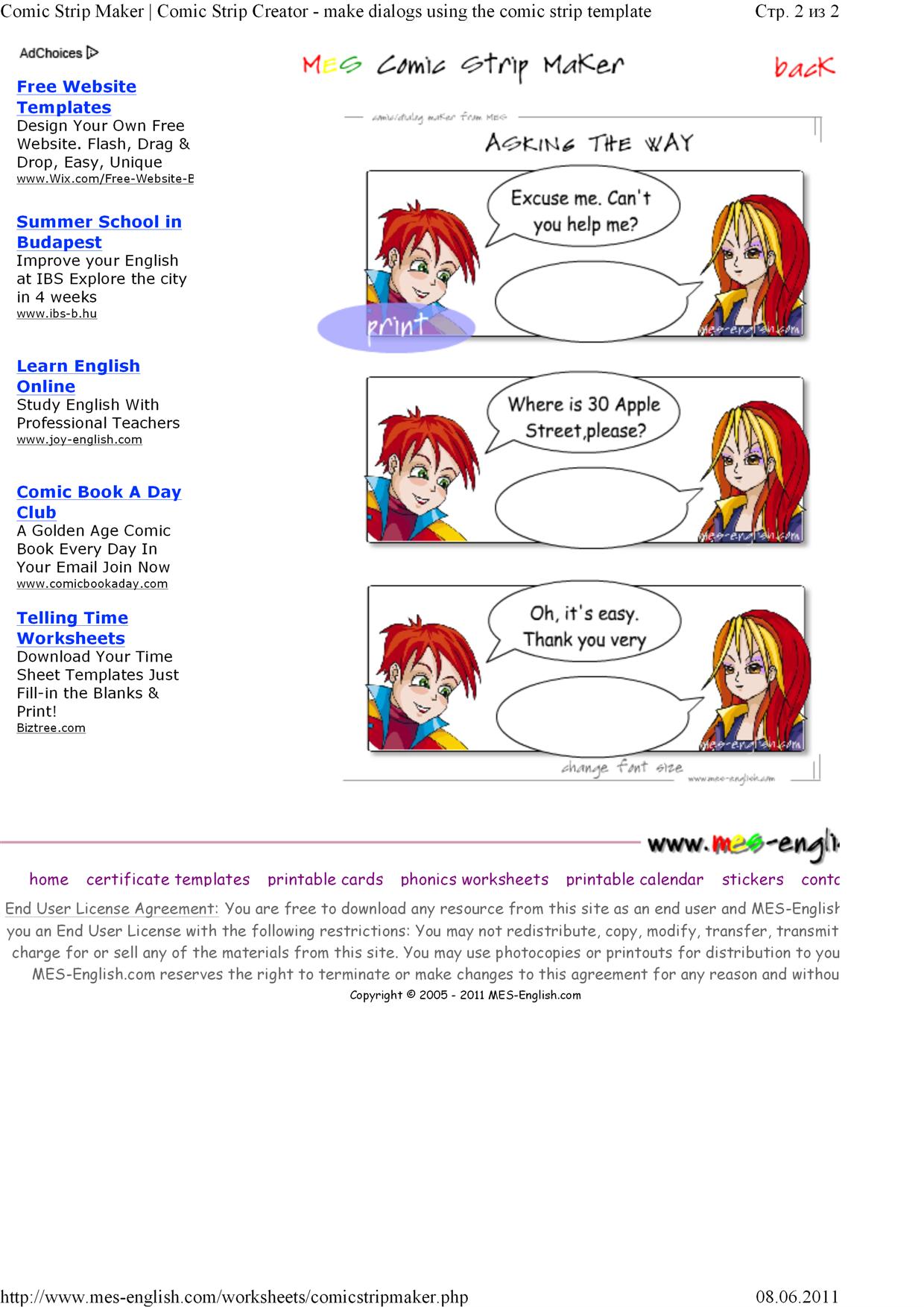 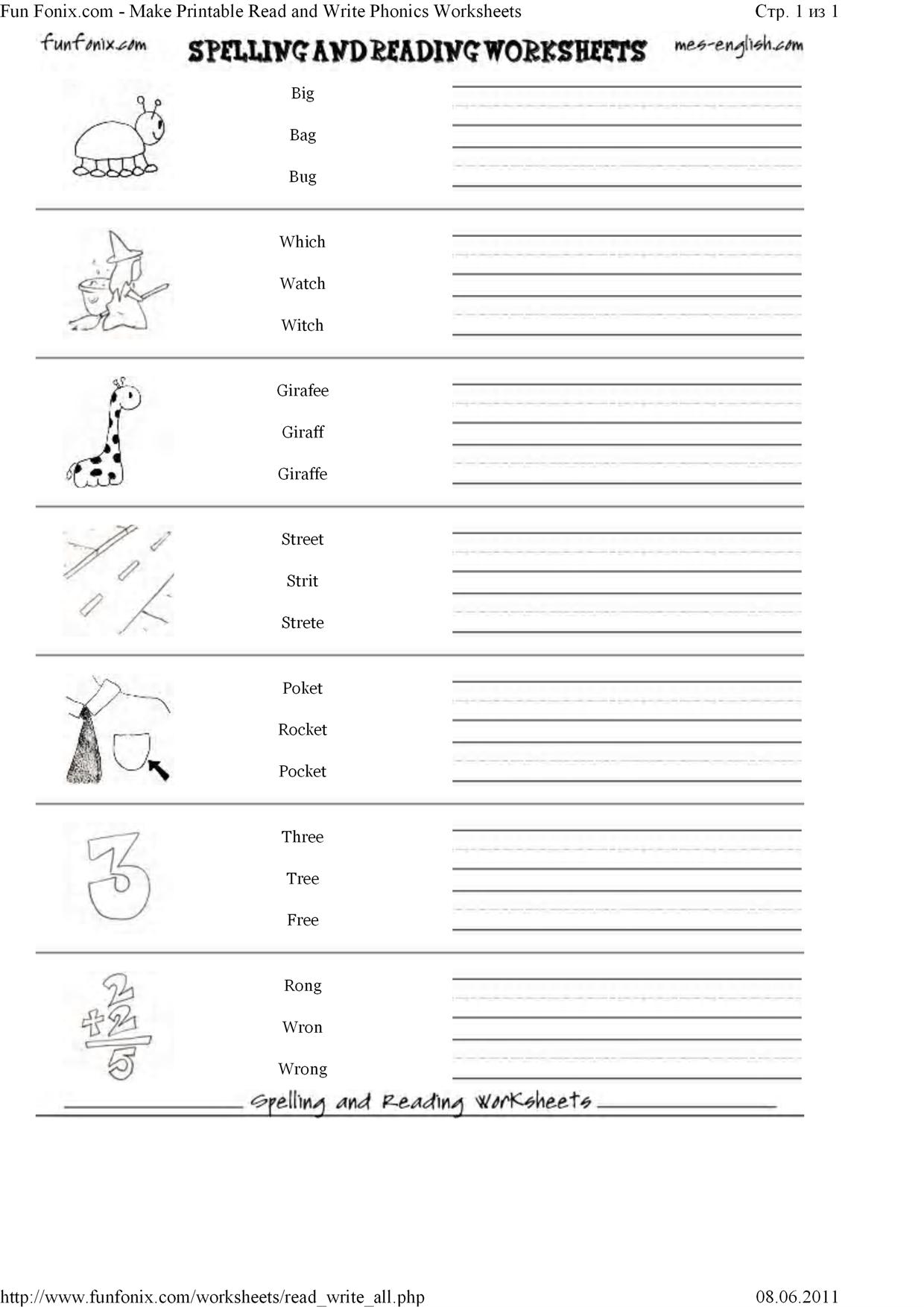 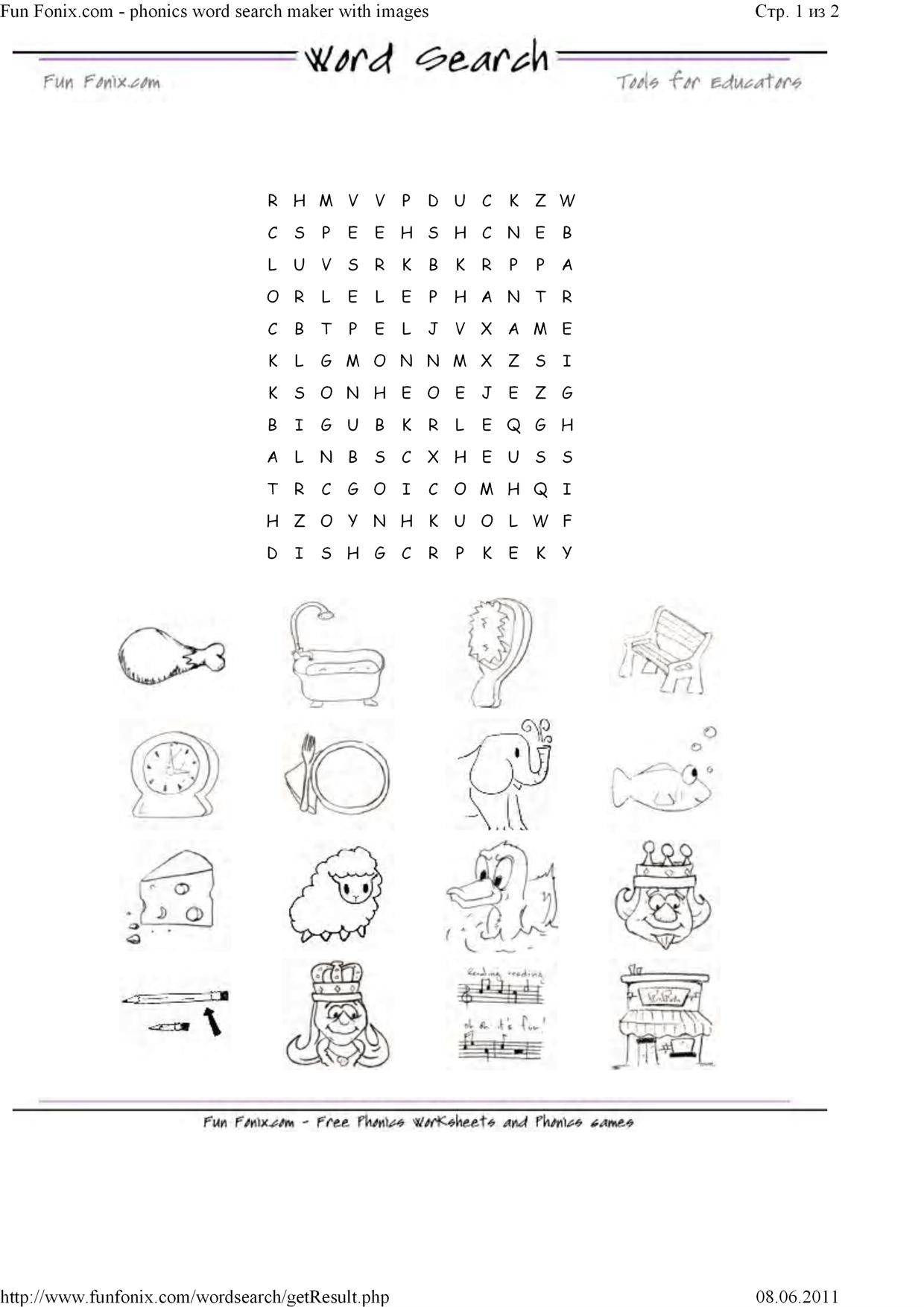 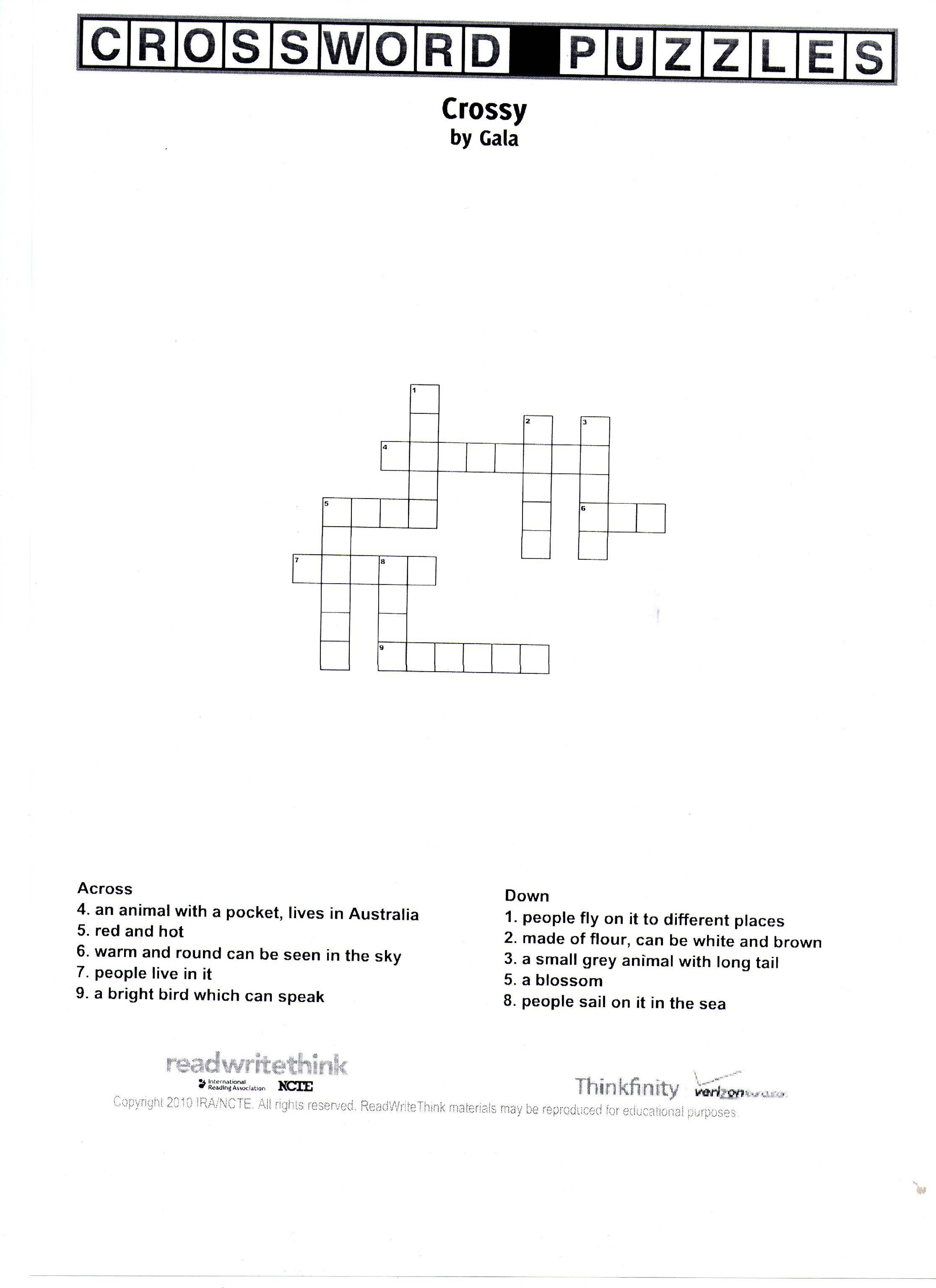 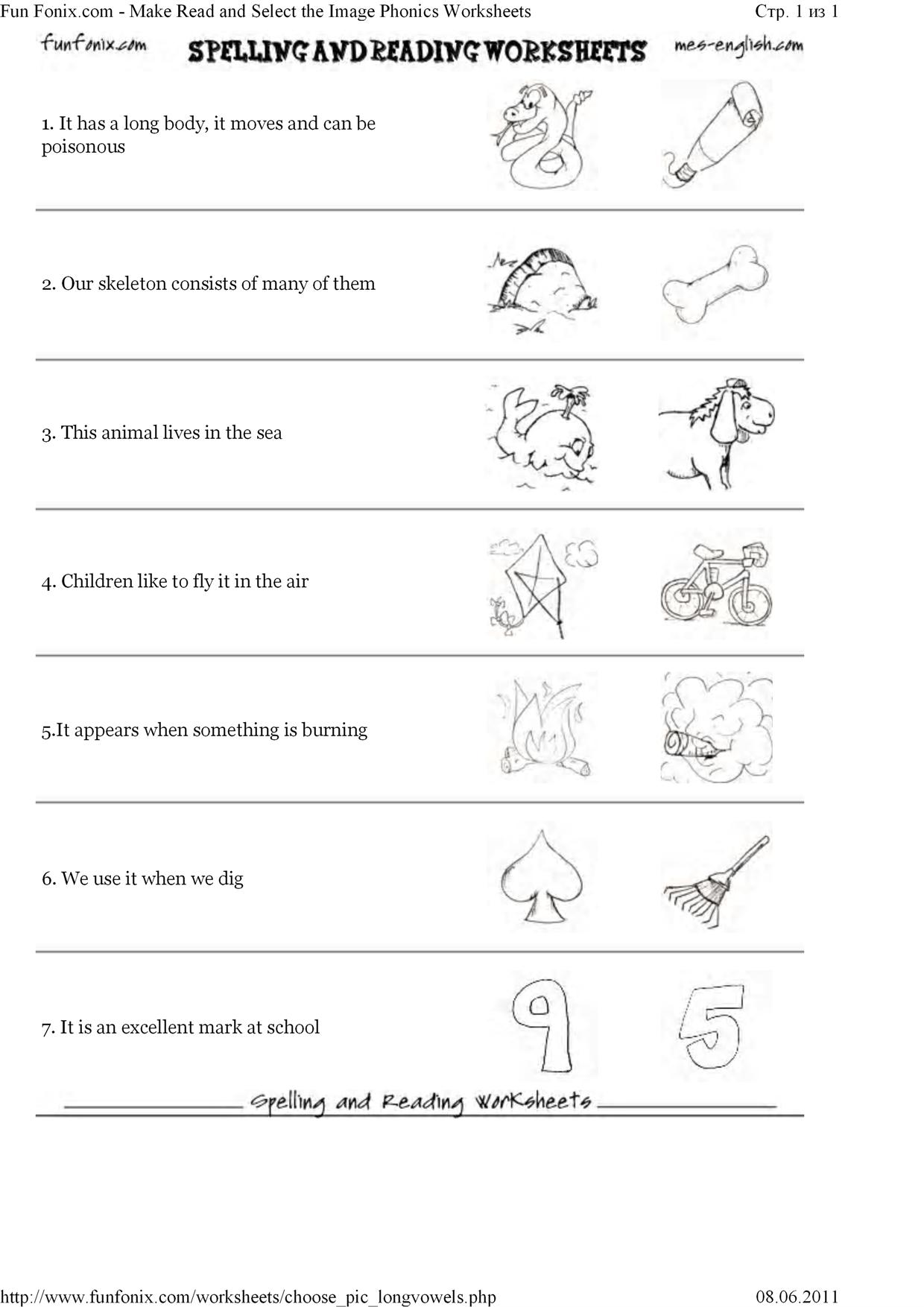 